Annexure VIIIUNDERTAKING LETTER - FACULTYWe here-by undertake that the Industrial Visit/ Study Tour is purely academic related and We shall undertake full responsibility of the student’s actions and behavior at all times during the course of Industrial Visit/Study Tour. We further undertake not to breach the  guidelines of Sri Ramakrishna Institute of Technology at any cost.Annexure IXUNDERTAKING LETTER – STUDENTSWe the students of --------------------------------------------------------------------------------------------------------------------------Programme at Sri Ramakrishna Institute of Technology, Coimbatore – 641 010 do here-by undertake that we are going on Industrial Visit/Study Tour/  to -------------------------------------------------organized on date ------------------------------------------departure date ---------------------------------------------- time -------------------from SRIT -------------------------------------and arrival on date --------------------------------------- time ------------------------at SRIT. Faculty and staff of SRIT will not be held responsible for any mishap/eventualities during the trip.Annexure XAttach all necessary photographs along with the detailed outcome report of Industrial Visit/Study Tour along with this report.Annexure - XIHOSTEL PERMISSION FORM	Date:Course & Department: __________________________________________Date of permission: __________________________Purpose _______________________________________________________Start time: ___________________                   Return time: ____________________Hostel:    Boys / Girls							                 Permitted / Not permittedTUTOR                                   HOD                             DEPUTY WARDEN                                CHIEF WARDENSl.NoNameSignatureSl.NoRoll NoNameSignatureSRI RAMAKRISHNA INSTITUTE OF TECHNOLOGY, COIMBATORE-10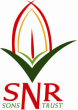 (Approved by AICTE,  – Affiliated to , Chennai)Industrial Visit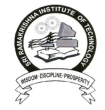 SRI RAMAKRISHNA INSTITUTE OF TECHNOLOGY, COIMBATORE-10(Approved by AICTE,  – Affiliated to , Chennai)Industrial VisitSRI RAMAKRISHNA INSTITUTE OF TECHNOLOGY, COIMBATORE-10(Approved by AICTE,  – Affiliated to , Chennai)Industrial VisitINDUSTRIAL VISIT / STUDY TOUR REPORT                                                                                                      Date :INDUSTRIAL VISIT / STUDY TOUR REPORT                                                                                                      Date :INDUSTRIAL VISIT / STUDY TOUR REPORT                                                                                                      Date :DepartmentDate(s) of VisitNo. of Students visitedAccompanying Staff MembersName&Address of the CompanyFeedback&Authorized Signatoryfrom the CompanyTechnical details about the CompanyEnclosed / Not enclosedEnclosed / Not enclosedCommentsStudent Coordinators                                        Accompanying Staff                                             HOD                                       Student Coordinators                                        Accompanying Staff                                             HOD                                       Student Coordinators                                        Accompanying Staff                                             HOD                                       SRI RAMAKRISHNA INSTITUTE OF TECHNOLOGY, COIMBATORE-10(Approved by AICTE, New Delhi – Affiliated to AnnaUniversity, Chennai)Industrial VisitSl.NoRoll No.NameSignature